Fakültemiz öğrencilerinin öğretmenlik uygulaması 1, Okullarda RPD Uygulamaları 1 ve Özel Eğitim Kurumlarında Gözlem faaliyetleri 09 Ekim 2023-05 Ocak 2024 tarihleri arasındadır. Necmettin Erbakan Üniversitesi, Ahmet Keleşoğlu Eğitim Fakültesi öğrencilerinin öğretmenlik uygulamalarına ilişkin esaslar, T.C. Milli Eğitim Bakanlığı ve YÖK arasında imzalanan protokol gereği, Milli Eğitim Bakanlığı Öğretmen Yetiştirme ve Geliştirme Genel Müdürlüğünce hazırlanan “Öğretmen Adaylarının Milli Eğitim Bakanlığına Bağlı Eğitim Kurumlarında Yapacakları Öğretmenlik Uygulamasına İlişkin Yönerge” esaslarına göre, yönetici ve öğrencilerin uygulamada göz önünde bulunduracakları hususlar aşağıda belirtilmiştir:1.Öğretmenlik uygulaması, bir yılda iki dönemden az olmamak üzere yapılır. Güz ve bahar dönemleri her bir dönem 12(on iki) hafta olarak ve haftada 6 (altı) ders saati uygulanacak şekilde düzenlenir. Öğretmenlik uygulaması her bir dönemde 72 (yetmiş iki) saat olmak üzere 144 (yüz kırk dört) ders saatinden oluşur(Madde  7(1). 2.Uygulama öğrencisi her bir dönemde, uygulama öğretmeni gözetiminde ve en az 8(sekiz) farklı haftada olmak üzere ilgili dersin haftalık ders çizelgesinde ders saati 1-2 saat olanlarda 10(on), 3 (üç) ve üzeri olanlarda  ise 20(yirmi) ders saatinden az olmayacak şekilde fiilen ders anlatır(Madde 7(2).3. Uygulama öğretmeni, uygulama öğrencisinin fiilen anlatmış olduğu dersleri, biri ilk anlattığı diğeri son anlattığı derslere ilişkin olmak üzere en az 2(iki) kez değerlendirir ve bu değerlendirmesinin MEBBİS’te yer alan Uygulama Öğrencisi Değerlendirme   Modülüne işler (Madde 7(4). 4.Uygulama öğrencilerinin öğretmenlik uygulamalarına devamı zorunludur. “Uygulama öğrencilerinin mazereti nedeniyle eksik kalan uygulamaları, uygulama öğretmeninin ders saati ve programı göz önünde bulundurularak telafi ettirilir. Öğretmenlik uygulamasının herhangi bir saatine mazeretsiz olarak katılamayan uygulama öğrencilerinin uygulama eğitim kurumu ile ilişkisi kesilir”(Madde 9 -h).5-Öğrenciler uygulama öğretmeninin haftalık ders programını inceleyecekler ve fakültedeki derslerinin günlerini ve saatlerini de hesaba katarak uygulama öğretmeninin programına uyacaklardır. Önemli ders çakışmalarında anabilim dalı uygulama eğitim koordinatörü işbirliği ile aday yeni bir uygulama öğretmenine verilebilir. İşlerin takibi fakültemiz tarafından görevlendirilecek uygulama öğretim elemanı tarafından yapılacaktır.6. Okullarda RPD Uygulamaları, Bir yılda iki dönemden az olmamak üzere, güz ve bahar dönemleri her bir dönem 12(on iki) hafta olarak ve haftada 6(altı) ders saati uygulanacak şekilde uygulama öğretmeninin belirlediği çalışmalara fiilen katılımla yürütülür.7.Gerek uygulama öğretim elemanı ve gerekse  uygulama öğretmenleri  öğretmen adaylarının, öğretmenlik rolünü  ilk  defa  üstlendiğini   unutmamaları  gerekir.  Bu bakımdan hatalar hoşgörü ile karşılanmalı ve tenkitler yapıcı olmalıdır. Aynı zamanda adaylar cesaretlendirilerek ve teşvik edilerek öğretmenlik mesleği sevdirilmelidir.8.Uygulama öğrencilerinin iyi yetişmeleri için; uygulama öğretmeni ve uygulama öğretim elemanı tarafından tedbirler alınmalıdır. Bu konuda uygulama öğretim elemanları ile uygulama öğretmenleri öğretmenlik uygulaması sürecinin başında, ortasında ve sonunda olmak üzere bir araya gelerek durum değerlendirme toplantıları yapmaları gerekmektedir.                       9.Uygulama eğitim kurumu koordinatörü, uygulama  öğrencilerinin uygulama öğretmenlerini belirler(Uygulama öğretmeni atamasında, öğretmenlik uygulaması konusunda sertifika sahibi olanların görevlendirilmesi). Her bir  uygulama öğretmenin başına 6 (altı): her bir ders başına  düşen öğrenci sayısını da en fazla  3(üç) öğrenciyi geçmeyecek şekilde planlar(Madde 9(e). 10.  Öğretmenlik Uygulaması 1 ile Okullarda RPD Uygulamaları 1 uygulamalarında; 6 (altı) uygulama öğrencisinden oluşan 1(bir)   grup için uygulama   öğretmenlerine  haftada 6 saat ücret   tahakkuk   ettirilecektir. Özel Eğitim Kurumlarında Gözlem uygulamalarında; 10 (on) uygulama öğrencisinden oluşan 1(bir) grup için ise uygulama öğretmenlerine haftada 4 saat ücret ödenir.11-Milli Eğitim Bakanlığına bağlı eğitim öğretim kurumlarında 2023-2024 eğitim öğretim yılı güz döneminde 13-17 Kasım 2023 tarihlerini kapsayan haftalarda Öğretmenlik Uygulaması 1, Okullarda  RPD Uygulamaları 1 ve Özel Eğitim Kurumlarında Gözlem uygulamaları yapılmayacaktır.12-Öğretmen adaylarının; Öğretmenlik Uygulaması 1 ile Okullarda RPD Uygulamaları 1 için devam durumları, Uygulama Öğrencisi Günlük Değerlendirme Formu ile Değerlendirme Form İşlemleri Uygulama Öğretmeni ve Uygulama Öğretim Elemanı tarafından MEBBİS (Milli Eğitim Bakanlığı Bilişim Sistemleri) sistemine günü gününe girilerek yapılmalıdır. 13- Özel Eğitim Kurumlarında Gözlem uygulamaları için MEBBİS’e giriş yapılmayacaktır. Özel Eğitim Kurumlarında Gözlem uygulamalarına katılan öğrencilerin devam-devamsızlık ve değerlendirme formları 05 OCAK 2024 tarihini takip eden bir hafta içerisinde Ahmet Keleşoğlu Eğitim Fakültesi, Pedagojik Formasyon Bürosuna teslim edilmesi, 14-Öğretmen adaylarının öğretmenlik uygulaması 1, Okullarda RPD Uygulamaları 1 ile ilgili Sonuç ve Genel Değerlendirme Formlarının sisteme işlenmesi (MEBBİS) ve bu formların imzalı bir örneğinin kuruma(Uygulama Okulu), bir örneğinin uygulama öğretim elemanına, diğer örneğinin ise 05 Ocak 2024 tarihini takip eden bir hafta içerisinde Ahmet Keleşoğlu Eğitim Fakültesi, Pedagojik Formasyon Bürosuna teslim edilmesi önemle rica olunur. 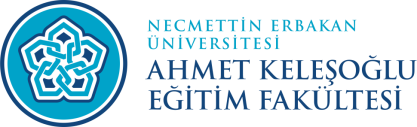                                        T.C.NECMETTİN ERBAKAN ÜNİVERSİTESİ                                AHMET KELEŞOĞLU EĞİTİM FAKÜLTESİÖĞRETMENLİK UYGULAMASI  1, OKULLARDA RPD UYGULAMALARI 1 VE ÖZEL EĞİTİM KURUMLARINDA GÖZLEM YÖNERGESİ